Załącznik do uchwały nr 888/469/23 Zarządu Województwa Pomorskiego z dnia 27 lipca 2023 r.Regulamin wyboru projektów 
dla naboru wniosków o dofinansowanie projektów 
dla Działania 6.10. Infrastruktura kultury 
w ramach programu regionalnego Fundusze Europejskie 
dla Pomorza 2021-2027(konkurencyjny sposób wyboru)WprowadzenieW sprawach nieuregulowanych w niniejszym Regulaminie zastosowanie mają właściwe przepisy prawa wspólnotowego i krajowego, w tym w szczególności: rozporządzenia Parlamentu Europejskiego i Rady (UE) 2021/1060 z dnia 24 czerwca 2021 r. ustanawiającego wspólne przepisy dotyczące Europejskiego Funduszu Rozwoju Regionalnego, Europejskiego Funduszu Społecznego Plus, Funduszu Spójności, Funduszu na rzecz Sprawiedliwej Transformacji i Europejskiego Funduszu Morskiego, Rybackiego i Akwakultury, a także przepisy finansowe na potrzeby tych funduszy oraz na potrzeby Funduszu Azylu, Migracji i Integracji, Funduszu Bezpieczeństwa Wewnętrznego i Instrumentu Wsparcia Finansowego na rzecz Zarządzania Granicami i Polityki Wizowej (dalej: rozporządzenie ogólne),ustawy z dnia 28 kwietnia 2022 r. o zasadach realizacji zadań finansowanych ze środków europejskich w perspektywie finansowej 2021-2027 (dalej: ustawa wdrożeniowa),Wytycznych dotyczących wyboru projektów na lata 2021-2027 (dalej: Wytyczne);a także odpowiednie zasady wynikające z „Metodyki wyboru projektów w ramach programu regionalnego Fundusze Europejskie dla Pomorza 2021-2027 (dla projektów dotacyjnych z wyłączeniem projektów zintegrowanych oraz objętych instrumentem RLKS)” przyjętej uchwałą 2/I/23 Komitetu Monitorującego FEP 2021-2027 z dnia 29 marca 2023 roku.Pojęcia i definicje stosowane w niniejszym Regulaminie są tożsame z pojęciami i definicjami zawartymi w ustawie wdrożeniowej oraz Wytycznych.Wykaz skrótówBIP			Biuletyn Informacji PublicznejEFRR			Europejski Fundusz Rozwoju RegionalnegoFEP 2021-2027		program regionalny Fundusze Europejskie dla Pomorza 2021-2027IZ			Instytucja ZarządzającaKE			Komisja EuropejskaKM			Komitet MonitorującyMFiPR			Minister Funduszy i Polityki RegionalnejSZOP			Szczegółowy Opis Priorytetów FEP 2021-2027UE			Unia EuropejskaZWP			Zarząd Województwa Pomorskiego1. Instytucja organizująca nabórNabór jest organizowany przez:Instytucję Zarządzająca FEP 2021-2027 – Zarząd Województwa Pomorskiego obsługiwaną w zakresie wdrażania Działania będącego przedmiotem naboru przez:Urząd Marszałkowski Województwa Pomorskiego,Departament Programów Regionalnych,ul. Okopowa 21/27,80-810 Gdańsk2. Przedmiot naboruPrzedmiotem naboru jest udzielenie dofinansowania projektom wpisującym się w cele określone dla Działania 6.10. Infrastruktura kultury FEP 2021-2027.Zgodnie z opisem Działania 6.10. zamieszczonym w SZOP, w ramach Działania realizowane będą projekty przyczyniające się do wzmacniania roli kultury w procesie zwiększania spójności społecznej województwa. Wsparcie dotyczyć będzie infrastruktury służącej prowadzeniu działalności kulturalnej przyczyniającej się do rozwijania aktywności, wzmacniania włączenia społecznego i rozwoju gospodarczego, integracji społeczności lokalnej, zwiększenia uczestnictwa mieszkańców w kulturze i poprawy jakości oferty kulturalnej.Zgodnie z regulacjami zamieszczonymi w dokumencie pt. „Zasady opracowania harmonogramu naborów wniosków o dofinansowanie w ramach programu regionalnego Fundusze Europejskie dla Pomorza 2021-2027” wybór projektów do dofinansowania w Działaniu 6.10. następować będzie w sposób konkurencyjny.2.1. Typy projektów objęte naboremNabór skierowany jest do projektów realizujących następujące typy projektów:Budowa (wyłącznie w wyjątkowych i uzasadnionych przypadkach), przebudowa, rozbudowa lub remont infrastruktury kultury służącej prowadzeniu działalności kulturalnej wraz z obowiązkowymi działaniami w zakresie edukacji kulturalnej.Prace budowlane, restauratorskie, konserwatorskie lub adaptacja obiektów i zespołów zabytkowych wpisanych do rejestru zabytków oraz nadanie im nowych funkcji lub rozwój funkcji dotychczasowych służących celom społecznym, kulturalnym oraz – uzupełniająco – turystycznym i gospodarczym.Kompleksowe zagospodarowanie obszarów zabytkowych i przestrzeni publicznych służących integracji społeczności lokalnej wraz z małą architekturą i infrastrukturą towarzyszącą w ramach układów urbanistycznych i ruralistycznych wpisanych do rejestru zabytków.W ramach ww. typów projektów możliwe będą ponadto:zakup trwałego wyposażenia obiektów,tworzenie treści cyfrowych prowadzących do upowszechnienia zasobów kultury, w tym działania dotyczące digitalizacji zasobów, zwiedzanie on-line itp.,działania służące likwidacji barier architektonicznych, w szczególności w oparciu o projektowanie uniwersalne lub zastosowanie racjonalnego usprawnienia oraz uwzględniające potrzeby osób z niepełnosprawnościami: ruchową, wzrokową, intelektualną, a także kobiet, seniorów, opiekunów osób zależnych,działania w ramach finansowania krzyżowego, przy czym:w ramach pierwszego typu projektu powinny one dotyczyć działań na rzecz rozwijania aktywności, wzmacniania włączenia społecznego i rozwoju gospodarczego lub integracji społeczności lokalnej, prowadzących do powstania nowej oferty kulturalno-edukacyjnej, a także mogą obejmować działania w zakresie budowania kompetencji kadr kultury,w ramach drugiego i trzeciego typu projektu powinny być ukierunkowane na promocję zabytków i popularyzację ich historii.Uzupełniająco możliwe będą również:działania służące zmniejszeniu energochłonności infrastruktury i przyczyniające się do zmniejszenia kosztów jej utrzymania i osiągnięcia neutralności klimatycznej,działania sprzyjające adaptacji do zmian klimatu poprzez zastosowanie błękitno-zielonej infrastruktury, np. zielone dachy, zielone ściany itp.,zagospodarowanie otoczenia obiektów, w szczególności nasadzenia zieleni, elementy małej architektury.2.2. Wnioskodawcy uprawnieni do złożenia wnioskuW ramach naboru do złożenia wniosku uprawnione są następujące podmioty:organizacje pozarządowe,instytucje kultury,kościoły i związki wyznaniowe,jednostki samorządu terytorialnego,jednostki organizacyjne działające w imieniu jednostek samorządu terytorialnego.Uwaga!Ze wsparcia wykluczone są projekty realizowane przez państwowe instytucje kultury, instytucje kultury współprowadzone przez administrację rządową z jednostkami samorządu terytorialnego, państwowe szkoły i uczelnie artystyczne.2.3. Ukierunkowanie terytorialneProjekty złożone w ramach naboru mogą być realizowane na obszarze całego województwa pomorskiego.3. Limity dotyczące kwoty oraz wysokości dofinansowania3.1. Kwota przeznaczona na dofinansowanie projektów w naborzeIZ FEP 2021-2027 przeznacza na dofinansowanie projektów kwotę 112 193 087,30 złotych.Kwota przeznaczona na dofinansowanie projektu wynika z przeliczenia alokacji ze środków EFRR określonej dla Działania 6.10., tj. 25 220 431,00 euro, wg kursu Europejskiego Banku Centralnego z przedostatniego dnia kwotowania Komisji Europejskiej w miesiącu poprzedzającym miesiąc, w którym dokonuje się wyliczenia wartości alokacji zgodnie z Kontraktem Programowym (tj. 4,4485 złotych z 29.06.2023 r.).Ostateczna łączna wartość dofinansowania przyznanego w naborze stanowić będzie iloczyn alokacji w euro przeznaczonej na dofinansowanie projektów w naborze oraz aktualnego kursu ustalonego na miesiąc wyboru projektu do dofinansowania zgodnie z akapitem powyżej.W przypadku korzystnej zmiany kursu przeliczeniowego i pojawienia się dodatkowych środków w Działaniu 6.10. po zakończeniu postępowania w sprawie wyboru projektów do dofinansowania, IZ FEP 2021-2027, zgodnie z art. 57 ust. 5 ustawy wdrożeniowej, będzie mogła dokonać wyboru do dofinansowania projektów, które spełniły kryteria wyboru, ale nie uzyskały wsparcia w związku z wyczerpaniem alokacji.Maksymalna łączna wartość dofinansowania nie będzie mogła przekroczyć limitu kontraktacji dla Działania 6.10. ustalonego przez Ministerstwo Finansów na miesiąc wyboru dodatkowych projektów do dofinansowania.3.2. Maksymalny poziom dofinansowaniaMaksymalny poziom dofinansowania projektu ze środków EFRR wynosi 85,00% jego kosztów kwalifikowalnych.3.3. Maksymalna kwota dofinansowaniaMaksymalna kwota dofinansowania projektu, o którą może ubiegać się wnioskodawca, wynosi 15 mln złotych.4. Termin i sposób złożenia wniosku o dofinansowanie4.1. Termin składania wniosków o dofinansowanieWnioski należy składać w terminie od 25 października 2023 r. do 15 listopada 2023 r. (godz. 23.59).4.2. Sposób złożenia wniosku o dofinansowanieWniosek o dofinansowanie (tj. formularz wniosku o dofinansowanie wraz z załącznikami) należy złożyć wyłącznie w formie elektronicznej w aplikacji WOD2021.W celu uzyskania dostępu do formularza wniosku w aplikacji WOD2021 należy:utworzyć konto w aplikacji WOD2021 dostępnej pod adresem: https://wod.cst2021.gov.pl/,wybrać nabór dla Działania 6.10 Infrastruktura kultury FEP 2021-2027 z listy dostępnych naborów,wybrać „Dodaj wniosek”.4.3. ZałącznikiW ramach wniosku o dofinansowanie należy złożyć następujące załączniki:Załącznik nr 1. Studium WykonalnościZałączniki nr 2. Dokumenty dotyczące oddziaływania projektu na środowisko, w tym:Załącznik nr 2.1 Informacja o wpływie projektu na środowisko,Załącznik nr 2.2 Dokumenty z procedury oceny oddziaływania na środowisko (jeśli dotyczy),Załącznik nr 2.3 Zaświadczenie organu odpowiedzialnego za monitorowanie obszarów Natura 2000 (jeśli dotyczy).Załącznik nr 3. Dokumenty dotyczące zakresu rzeczowego inwestycji (jeśli dotyczy)Załącznik nr 4. Dokumenty poświadczające zaangażowanie Partnerów w realizację projektu (jeśli dotyczy)Załącznik nr 5. Dokumenty określające status prawny Wnioskodawcy i Partnerów projektu (jeśli dotyczy)Załącznik nr 6. Informacje niezbędne do ubiegania się o pomoc de minimis lub pomoc inną niż pomoc de minimis (jeśli dotyczy)Załączniki nr 7. Oświadczenia WnioskodawcyZałącznik nr 9. Załączniki dodatkowe (jeśli dotyczy)Szczegółowe informacje dotyczące sposobu wypełnienia formularza wniosku o dofinansowanie oraz przygotowania załączników do wniosku o dofinansowanie projektu zamieszczone zostały w Załączniku nr 1 do niniejszego Regulaminu.Uwaga!W ramach naboru dla Działania 6.10. Infrastruktura kultury FEP 2021-2027 nie dopuszcza się składania projektów realizowanych w trybie „zaprojektuj i wybuduj”, tj, w oparciu o program funkcjonalno-użytkowy sporządzony zgodnie z Rozporządzeniem Ministra Rozwoju Technologii z dnia 20 grudnia 2021 r. w sprawie szczegółowego zakresu i formy dokumentacji projektowej, specyfikacji technicznych wykonania i odbioru robót budowlanych oraz programu funkcjonalno-użytkowego.5. Szczegółowe warunki przygotowania i realizacji projektów5.1. Warunki realizacji projektów określone w dokumentach programowychWsparcie uzyskać mogą wyłącznie projekty które:poprzedzone zostały analizą popytu i oceną potrzeb w celu ograniczenia ryzyka nieefektywności,są skoordynowane z projektami realizowanymi na sąsiadujących obszarach, unikając nakładania się i konkurencji,mają wpływ na szerokie stymulowanie aktywności kulturalnej, jak również są trwałe i będą utrzymywane po ich zakończeniu,wypracowane przy aktywnym udziale mieszkańców i uwzględniające potrzeby lokalnych odbiorców.Projekty powinny zawierać mechanizmy zapewniające samofinansowanie się wspartych obiektów (np. poprzez zaangażowanie środków prywatnych).Budowa nowej infrastruktury kultury będzie możliwa wyłącznie w wyjątkowych, uzasadnionych okolicznościach potwierdzonych analizą potrzeb, gdy zapewnienie jej nie będzie możliwe w inny sposób.Inwestycje nie mogą przyczyniać się do zwiększenia natężenia ruchu samochodowego. Budowa nowych dróg lub parkingów (jako nieodłącznych elementów większego projektu) będzie możliwa tylko jeśli nie będą one dominującymi częściami tego projektu, a ich koszt nie przekroczy 15% kosztów kwalifikowalnych.W przypadku projektów realizowanych w miastach:projekty te nie mogą obejmować budowy nowych dróg lub parkingów wykorzystywanych przez pojazdy samochodowe ani prowadzić do zwiększenia ich pojemności lub przepustowości,kwalifikowalne będą wyłącznie niezbędne miejsca postojowe użytkowane przez osoby z niepełnosprawnościami.Projekty powinny nawiązywać do koncepcji Nowego Europejskiego Bauhausu. Projekty dotyczące obiektów i przestrzeni wpisanych do rejestru zabytków powinny uwzględniać zalecenia wynikające z dokumentu „Europejskie zasady jakości dla finansowanych przez UE interwencji o potencjalnym wpływie na dziedzictwo kulturowe”.Dla pierwszego typu projektu, w ramach edukacji kulturalnej:realizowane działania stanowią finansowanie krzyżowe w projekcie,nie można finansować obecnej i bieżącej działalności instytucji, a także jednorazowych wydarzeń,przedsięwzięcia edukacyjne powinny mieć charakter nowych i cyklicznych lub ciągłych działań wypracowanych wspólnie ze społecznością lokalną i przyczyniać się do wzrostu wiedzy, zmiany zachowań i postaw w obszarze kultury i tożsamości kulturalnej oraz wzmacniania roli nowych technologii w budowaniu oferty instytucji kultury.Dla drugiego typu projektu:wykluczone są inwestycje w zabytkowe obiekty przeznaczone na cele administracyjne (np. urzędy gmin, miast),obiekt zabytkowy będący przedmiotem projektu musi być ogólnodostępny dla wszystkich potencjalnych użytkowników w sposób niedyskryminujący żadnych grup społecznych.5.2. Projekty preferowane w naborzeW ramach naboru preferowane będą projekty:uzgodnione w ramach Zintegrowanych Porozumień Terytorialnych dla obszarów funkcjonalnych właściwych z punktu widzenia lokalizacji projektówdotyczące wsparcia istniejącej infrastruktury, tj. polegające na wykorzystaniu (rozbudowie, modernizacji lub doposażeniu) istniejącej infrastrukturyrealizowane na obszarach koncentracji charakterystycznych dla regionu elementów dziedzictwa kulturowego (projekty realizujące drugi i trzeci typ projektu)
Listę i opis obszarów koncentracji charakterystycznych dla regionu elementów dziedzictwa kulturowego zamieszczono w Załączniku nr 2 do niniejszego Regulaminu.realizowane na obszarze miast średnich tracących funkcje społeczno-gospodarcze lub gmin zagrożonych trwałą marginalizacją określonych w Kontrakcie Programowym dla Województwa PomorskiegoListę miast średnich tracących funkcje społeczno-gospodarcze oraz gmin zagrożonych trwałą marginalizacją w województwie pomorskim zamieszczono w Załączniku nr 3 do niniejszego Regulaminu.5.3. Wydatki kwalifikowalne w projekcieWnioskodawca zobowiązany jest do stosowania Wytycznych MFiPR dotyczących kwalifikowalności wydatków na lata 2021-2027 (dalej: Wytyczne dot. kwalifikowalności).Wnioskodawca jest zobowiązany do przygotowania i przeprowadzenia postępowań o udzielenie zamówienia w sposób zapewniający zachowanie uczciwej konkurencji oraz równe traktowanie wykonawców, a także do działania w sposób przejrzysty i proporcjonalny – zgodnie z procedurąokreśloną w Podrozdziale 3.2. Zasada konkurencyjności Wytycznych dot. kwalifikowalności.W przypadku, gdy wnioskodawca rozpocznie realizację projektu na własne ryzyko przed podpisaniem umowy o dofinansowanie projektu, zobowiązany jest do upublicznienia zapytania ofertowego za pomocą Bazy Konkurencyjności (BK2021) – zgodnie z treścią Sekcji 3.2.3 Ogłoszenia Podrozdziału 3.2. Wytycznych dot. kwalifikowalności.Szczegółowe zasady kwalifikowania wydatków w ramach naboru dla Działania 6.10. określone zostały w Załączniku nr 4 do niniejszego Regulaminu.5.4. Budżet projektuSposób przygotowania budżetu projektu w aplikacji WOD2021, w zależności od przyjętego modelu realizacji projektu, określony został w poniższych dokumentach:Zasady przygotowania sekcji IV Zadania i V Budżet projektu w WOD2021, stanowiącym Załącznik nr 5 do niniejszego Regulaminu.Zasady przygotowania sekcji IV Zadania i V Budżet projektu w WOD2021 – dla projektu, którego budżet ustalony został w oparciu o art. 53 ust. 3 lit. b rozporządzenia ogólnego, stanowiącym Załącznik nr 6 do niniejszego Regulaminu.5.5. Pomoc publiczna w projekcieZgodnie z Rozdziałem 2.6 Zawiadomienia Komisji w sprawie pojęcia pomocy niektóre działania związane z kulturą, zachowaniem dziedzictwa kulturowego i ochroną przyrody, biorąc pod uwagę szczególny charakter, mogą być organizowane w sposób niekomercyjny i nie mieć charakteru gospodarczego. Ich finansowanie ze środków publicznych nie musi więc stanowić pomocy państwa. KE uważa, że finansowanie publiczne kultury lub działań służących zachowaniu dziedzictwa kulturowego, których wyniki są dostępne dla ogółu społeczeństwa nieodpłatnie, spełnia czysto społeczny i kulturowy cel o charakterze niegospodarczym. Podobnie fakt, że odwiedzający instytucje kultury lub uczestnicy wydarzeń kulturalnych lub działań służących zachowaniu dziedzictwa kulturowego, w tym ochronie przyrody, otwartych dla ogółu społeczeństwa są zobowiązani do wniesienia świadczenia pieniężnego, które pokrywa jedynie ułamek kosztów rzeczywistych, nie zmienia niegospodarczego charakteru tej działalności, ponieważ takiego świadczenia nie można uznać za rzeczywiste wynagrodzenie za świadczoną usługę.Ponadto wiele wydarzeń kulturalnych lub działań służących zachowaniu dziedzictwa kulturowego jest obiektywnie niezastępowalnych (np. utrzymywanie archiwów publicznych z unikalnymi dokumentami), a zatem wyklucza istnienie rzeczywistego rynku. Zdaniem KE takie działania również należy uznać za pozbawione charakteru gospodarczego.Z drugiej strony, wydarzenia kulturalne lub działania służące zachowaniu dziedzictwa kulturowego (w tym ochronie przyrody) finansowane głównie z opłat wnoszonych przez odwiedzających lub użytkowników lub w inny komercyjny sposób (np. wystawy komercyjne, kina, komercyjne spektakle muzyczne i festiwale, szkoły artystyczne finansowane głównie z czesnego) należy uznać za mające charakter gospodarczy. Podobnie wydarzenia kulturalne lub działania służące zachowaniu dziedzictwa kulturowego przynoszące korzyści wyłącznie niektórym przedsiębiorstwom, a nie ogółowi społeczeństwa (np. renowacja zabytkowego budynku wykorzystywanego przez przedsiębiorstwo prywatne) należy zasadniczo uznać za działalność gospodarczą.W przypadku, gdy jednostka prowadzi działalność kulturalną lub działania służące zachowaniu dziedzictwa kulturowego, przy czym jak opisano powyżej, niektóre z nich są a niektóre nie są działalnością niegospodarczą, otrzymywane przez nią finansowanie publiczne będzie podlegało zasadom pomocy państwa wyłącznie w zakresie, w jakim pokrywa koszty związane z działalnością gospodarczą.W przypadku, gdy infrastruktura jest wykorzystywana prawie wyłącznie do celów działalności niegospodarczej, a działalność gospodarcza ma charakter czysto pomocniczy (tj. ograniczony, np. okazjonalny wynajem, infrastruktura zwyczajowa (kawiarnie, sklepy, płatne parkingi) znajdująca się w otoczeniu obiektu) projekt podlega mechanizmowi monitorowania i wycofania zgodnie z Załącznikiem nr 6 do umowy o dofinansowanie, której wzór zamieszczono w Załączniku nr 7 do niniejszego Regulaminu.Mając powyższe na uwadze w każdym przypadku należy dokonać analizy występowania pomocy publicznej w projekcie. Analiza powinna zostać dokonana w oparciu o następujące przesłanki:wsparcie udzielane jest przedsiębiorstwu przez państwo lub ze źródeł państwowych,wsparcie powoduje uzyskanie przez przedsiębiorstwo przysporzenia na warunkach korzystniejszych od rynkowych,wsparcie ma charakter selektywny (uprzywilejowuje określone przedsiębiorstwa albo produkcję określonych towarów),wsparcie grozi zakłóceniem lub zakłóca konkurencję oraz wpływa na wymianę handlową między państwami członkowskimi Unii Europejskiej.W przypadku, gdy wszystkie powyższe przesłanki są spełnione łącznie wsparcie stanowi pomoc publiczną. Powyższe oznacza, że niewystępowanie przynajmniej jednej z przesłanek sprawia, że wsparcie nie jest pomocą publiczną.W przypadku, gdy w następstwie przeprowadzonej analizy stwierdzone zostanie wystąpienie pomocy publicznej w projekcie, wsparcie udzielane będzie na mocy niżej wymienionych przepisów UE lub krajowych:Unijna podstawa prawna:Rozporządzenie Komisji (UE) nr 1407/2013 z dnia 18 grudnia 2013 r. w sprawie stosowania art. 107 i 108 Traktatu o funkcjonowaniu Unii Europejskiej do pomocy de minimis,Rozporządzenie Komisji (UE) nr 651/2014 z dnia 17 czerwca 2014 r. uznające niektóre rodzaje pomocy za zgodne z rynkiem wewnętrznym w zastosowaniu art. 107 i 108 Traktatu.Krajowa podstawa prawna:Rozporządzenie Ministra Funduszy i Polityki Regionalnej z dnia 29 września 2022 r. w sprawie udzielania pomocy de minimis w ramach regionalnych programów na lata 2021–2027 (Dz. U. z 2022 r. poz. 2062),Rozporządzenie Ministra Funduszy i Polityki Regionalnej w sprawie udzielania pomocy inwestycyjnej na kulturę i zachowanie dziedzictwa kulturowego.5.6. Wykaz wskaźników produktu i rezultatuEfekty projektu powinny zostać opisane wskaźnikami wybranymi z poniższego wykazu.Wskaźniki produktuWskaźniki rezultatu5.7. Zasady horyzontalneProjekty na każdym etapie realizacji inwestycji muszą zapewnić przestrzeganie Karty praw podstawowych Unii Europejskiej, i Konwencji o Prawach Osób Niepełnosprawnych oraz być zgodne z zasadami horyzontalnymi dotyczącymi:równości kobiet i mężczyzn,zapobiegania wszelkiej dyskryminacji,zapewnienia dostępności dla osób o ograniczonej mobilności oraz z niepełnosprawnościami.Powyższe kwestie będą weryfikowane w trakcie oceny i powinny zostać opisane w projekcie.Szczegółowe wymagania w zakresie zgodności projektu z zasadami horyzontalnymi znajdują się w następujących dokumentach:Wytycznych MFiPR dotyczących realizacji zasad równościowych w ramach funduszy unijnych na lata 2021-2027wraz z Załącznikiem nr 2 Standardy dostępności dla polityki spójności 2021-2027,Poradniku dla sektora kultury w zakresie zapewniania dostępności,Wytycznych Komisji Europejskiej dotyczących zapewnienia poszanowania Karty praw podstawowych Unii Europejskiej przy wdrażaniu europejskich funduszy strukturalnych i inwestycyjnych. W Załączniku nr III do niniejszych wytycznych znajduje się tzw. „lista kontrolna dotycząca praw podstawowych” – praktyczne narzędzie, które może być stosowane przy przygotowaniu projektu.Podręczniku wdrażania Karty praw podstawowych Unii Europejskiej w prawie i kształtowaniu polityki na szczeblu krajowym,Analizie spełniania zasady DNSH dla projektu programu Fundusze Europejskie dla Pomorza 2021–2027 w zakresie celu szczegółowego 4 (vi).6. Opis procedury oceny projektów6.1. Cel postępowaniaCelem postępowania jest wybór do dofinansowania projektów spełniających kryteria wyboru projektów zatwierdzone dla Działania 6.10. przez KM FEP 2021-2027, które uzyskały kolejno największą liczbę punktów pośród projektów z wymaganą minimalną liczbą punktów (określoną w pkt. 6.2.3.1. niniejszego Regulaminu).6.2. Ocena projektów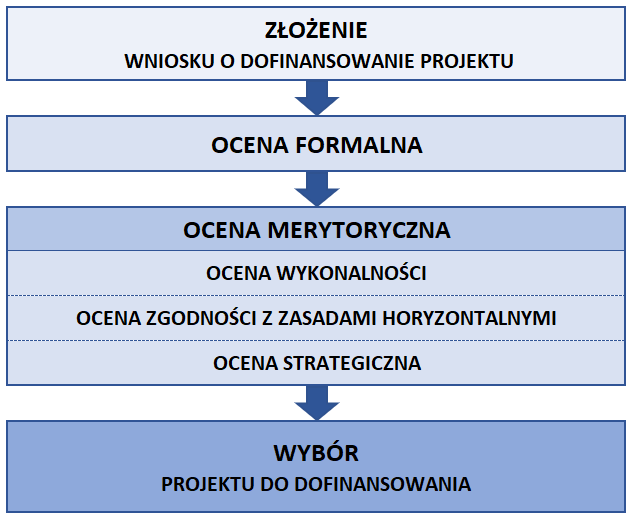 W ramach naboru projekty podlegać będą ocenie, która podzielona została na następujące etapy:etap oceny formalnej,etap oceny wykonalności i zgodności z zasadami horyzontalnymi,etap oceny strategicznej i wyboru projektów do dofinansowania.Oceny projektów na wszystkich etapach dokonywać będzie Komisja Oceny Projektów w oparciu o właściwe kryteria wyboru projektów zatwierdzone przez Komitet Monitorujący FEP 2021-2027.Podstawę oceny stanowić będą informacje zamieszczone przez wnioskodawcę we wniosku o dofinansowanie (tj. formularzu wniosku oraz ewentualnych załącznikach), uzupełnieniach lub korektach składanych wyłącznie na wezwanie instytucji organizującej nabór w toku prowadzonej oceny oraz dodatkowych dokumentach wskazanych w definicjach poszczególnych kryteriów oraz w niniejszym Regulaminie.6.2.1. Etap oceny formalnejOcena formalna ma na celu weryfikację spełniania przez projekt podstawowych warunków uprawniających do udziału w naborze.Ocena formalna jest oceną zero-jedynkową (z przypisanymi wartościami logicznymi TAK/NIE). Dokonywana będzie w oparciu o właściwe kryteria zatwierdzone przez KM FEP 2021-2027 dla danego Działania FEP 2021-2027 lub typu projektu. Niespełnienie któregokolwiek z kryteriów skutkować będzie uzyskaniem przez projekt oceny negatywnej. W przypadku spełnienia wszystkich kryteriów projekt uzyska ocenę pozytywną i zostanie zakwalifikowany do następnego etapu oceny.6.2.2. Etap oceny wykonalności i zgodności z zasadami horyzontalnymiOcena wykonalności jest częścią oceny merytorycznej i polega na weryfikacji zasadności projektu oraz jego wewnętrznej logiki. Składa się z części: rzeczowej, instytucjonalnej oraz finansowej.Ocena zgodności projektu z zasadami horyzontalnymi jest częścią oceny merytorycznej i polega na weryfikacji zgodności projektu z zasadami horyzontalnymi dotyczącymi:równości szans i niedyskryminacji, w tym dostępności dla osób z niepełnosprawnościami,równości kobiet i mężczyzn,zrównoważonego rozwoju, w tym z zasadą DNSH.Ocena wykonalności oraz ocena zgodności z zasadami horyzontalnymi są ocenami o charakterze zero-jedynkowym (z przypisanymi wartościami logicznymi TAK/NIE). Dokonane zostaną w oparciu o właściwe kryteria zatwierdzone przez KM FEP 2021-2027. Niespełnienie któregokolwiek z kryteriów skutkować będzie uzyskaniem przez wniosek oceny negatywnej. W przypadku spełnienia wszystkich kryteriów wykonalności oraz zgodności z zasadami horyzontalnymi, projekt uzyska ocenę pozytywną i  zostanie zakwalifikowany do następnego etapu oceny.6.2.3. Etap oceny strategicznej i wyboru projektów do dofinansowania6.2.3.1. Ocena strategicznaOcena strategiczna jest częścią oceny merytorycznej i polega na ocenie sposobu wpisywania się projektu w cele, założenia i preferencje określone dla poszczególnych Działań lub typów projektów wynikające bezpośrednio z treści FEP 2021-2027, Umowy Partnerstwa, Kontraktu Programowego oraz innych dokumentów właściwych dla danego celu szczegółowego.Ocena strategiczna projektów wybieranych do dofinansowania w sposób konkurencyjny ma na celu porównanie projektów uczestniczących w danym naborze i dokonywana jest przy wykorzystaniu m.in. statystycznych metod pomiaru. Wynik oceny strategicznej wyrażany jest punktowo., a efektem jej przeprowadzenia będzie lista projektów uszeregowanych według liczby uzyskanych punktów, z oznaczeniem projektów, które uzyskały minimum punktowe określone poniżej. Uzyskanie przez projekt minimum punktowego kwalifikuje projekt do wyboru do dofinansowania przez ZWP.Minimum punktowe w ramach naboru dla Działania 6.10. wynosi 50 punktów.W przypadku równej liczby punktów o kolejności projektów na liście decydować będzie ocena uzyskana przez projekt w kryteriach określonych jako rozstrzygające zgodnie z kolejnością zatwierdzoną przez KM FEP 2021-2027.Lista projektów po ocenie zawierająca wyniki oceny strategicznej (dalej: lista po ocenie strategicznej), przekazywana jest pod obrady ZWP, który zatwierdza wynik oceny i dokonuje wyboru projektów do dofinansowania.6.2.3.2. Wybór projektów do dofinansowaniaZarząd Województwa Pomorskiego dokona wyboru projektów do dofinansowania poprzez zatwierdzenie w drodze uchwały wyników oceny strategicznej.Dofinansowanie przyznane zostanie do wyczerpania alokacji określonej zgodnie z zapisami pkt 3.1. niniejszego Regulaminu. O przyznaniu dofinansowania decydować będzie kolejność projektów na liście po ocenie strategicznej.W przypadku, gdy wartość dofinansowania wnioskowanego przez projekty złożone w naborze przekroczy alokację dostępną w ramach konkursu, ZWP może podjąć decyzję o obniżeniu kwoty lub poziomu (procentu) dofinansowania z uwzględnieniem zasady równego traktowania wnioskodawców.W przypadku korzystnej zmiany kursu przeliczeniowego i pojawienia się dodatkowych środków w alokacji Działania 6.10. po zakończeniu postępowania w sprawie wyboru projektów do dofinansowania, IZ FEP 2021-2027, zgodnie z art. 57 ust. 5 ustawy wdrożeniowej, będzie mogła dokonać wyboru do dofinansowania projektów, które spełniły kryteria wyboru, ale nie uzyskały wsparcia w związku z wyczerpaniem alokacji. Wybór do dofinansowania następować będzie zgodnie z kolejnością projektów na liście przy zachowaniu zasady równego traktowania wnioskodawców.7. Kryteria wyboru projektówKryteria wyboru projektów dla Działania 6.10. Infrastruktura kultury FEP 2021-2027 zostały zatwierdzone przez KM FEP 2021-2027 uchwałą nr 5/II/23 z dnia 19 czerwca 2023 r. i dostępne są na stronie internetowej FEP 2021-2027 pod adresem: https://www.rpo.pomorskie.eu/documents/10184/618334/5a.+Za%C5%82.+do+uchwa%C5%82y+nr+5_II_23+Kryteria+wyboru+projekt%C3%B3w+dla+Dz.+6.10+Infrastruktura+kultury.pdf/29ea4d38-3bce-4c94-8eef-ac601587c6e8 8. Zakres i sposób składania uzupełnień i korektSkładanie uzupełnień i korekt wniosku o dofinansowanie możliwe jest w odniesieniu do wszystkich kryteriów wyboru projektów z wyłączeniem kryterium formalnego „Poprawność złożenia wniosku o dofinansowanie”.Uzupełnienia i korekty składane są wyłącznie na polecenie IZ FEP 2021-2027 elektronicznie w zakresie i terminie określonych w pisemnym wezwaniu kierowanym do wnioskodawcy pocztą elektroniczną na adresy e-mail wskazane w formularzu wniosku o dofinansowanie.W przypadku niezłożenia uzupełnień lub korekt w zakresie określonym w wezwaniu, IZ FEP 2021-2027 wystosuje wezwanie dodatkowe, przy czym wyznaczony dodatkowy termin na udzielenie odpowiedzi może zostać skrócony w stosunku do terminu pierwotnie określonego.W przypadku złożenia uzupełnień lub korekt niewynikających z wezwania, zostaną one pominięte w ocenie - projekt w tym zakresie zostanie oceniony na podstawie informacji zamieszczonych w pierwotnie złożonej dokumentacji.W przypadku niezłożenia uzupełnień lub korekt w terminie określonym w wezwaniu, IZ FEP 2021-2027 wyznaczy termin dodatkowy, przy czym może on zostać skrócony w stosunku do terminu pierwotnie określonego.W przypadku niezłożenia uzupełnień lub korekt w terminie dodatkowym, projekt zostanie oceniony na podstawie informacji zamieszczonych w pierwotnie złożonej dokumentacji.IZ FEP 2021-2027 może wydłużyć termin złożenia uzupełnień lub korekt na prośbę wnioskodawcy. Mając na względzie zasadę równego traktowania wnioskodawców, w takim przypadku terminy określone w wezwaniach skierowanych do pozostałych wnioskodawcom zostaną odpowiednio wydłużone.9. Sposób komunikacji9.1. Składanie uzupełnień lub korektNa wszystkich etapach oceny komunikacja pomiędzy IZ FEP 2021-2027 a wnioskodawcą w zakresie uzupełnień lub korekt odbywać się będzie elektronicznie – pocztą elektroniczną oraz w aplikacji WOD2021 (jeżeli zasadne).9.2. Informacja o wyniku oceny9.2.1. Etapy oceny formalnej oraz wykonalności i zgodności z zasadami horyzontalnymiW przypadku projektów, które uzyskały ocenę pozytywną informacja o projektach zakwalifikowanych do następnego etapu oceny opublikowana zostanie na stronie internetowej FEP 2021-2027 oraz na portalu funduszy europejskich.W przypadku, gdy projekt uzyska ocenę negatywną, informacja o wyniku oceny zostanie przesłana do wnioskodawcy listownie oraz (uzupełniająco) pocztą elektroniczną na adresy e-mail wskazane w formularzu wniosku o dofinansowanie.9.2.2. Etap oceny strategicznej i wyboru projektów do dofinansowaniaInformacje o zatwierdzeniu wyniku oceny strategicznej i wyborze projektów do dofinansowania przez ZWP zostaną przesłane listownie oraz (uzupełniająco) pocztą elektroniczną na adresy e-mail wskazane w formularzu wniosku o dofinansowanie do wszystkich wnioskodawców, tj.:wnioskodawców, których projekty uzyskały ocenę pozytywną, tj. zostały wybrane do dofinansowania,wnioskodawców, których projekty uzyskały ocenę negatywną, tj. nie uzyskały minimum punktowego lub uzyskały minimum punktowe, ale nie zostały wybrane do dofinansowania w związku z wyczerpaniem alokacji dostępnej w ramach naboru.9.3. Informacja o wynikach postępowaniaInformacja o wynikach postępowania opublikowana zostanie na stronie internetowej FEP 2021-2027 oraz na portalu funduszy europejskich w ciągu 7 dni od zatwierdzenia wyników oceny strategicznej i wyboru projektów do dofinansowania przez ZWP.Uwaga!W związku z określonymi przez IZ FEP 2021-2027 formami komunikacji, wnioskodawca zobowiązany jest do regularnej obsługi adresów e-mail podanych w formularzu wniosku o dofinansowanie oraz informowania IZ FEP 2021-2027 o ich zmianie lub ewentualnych problemach technicznych.Wnioskodawca wyraża zgodę na korespondencję elektroniczną poprzez podpisanie stosownego oświadczenia stanowiącego Załącznik nr 7.6 do wniosku o dofinansowanie.10. Umowa o dofinansowanie projektu10.1. Wzór umowy o dofinansowanie projektuWzór umowy o dofinansowanie projektu stanowi Załącznik nr 7 do niniejszego Regulaminu.Wzór umowy o dofinansowanie projektu - dla projektu, którego budżet ustalony został w oparciu o art. 53 ust. 3 lit. b rozporządzenia ogólnego stanowi Załącznik nr 8 do niniejszego Regulaminu.10.2. Czynności przed zawarciem umowy o dofinansowanie projektuPo przyjęciu przez ZWP uchwały w sprawie wyboru projektu do dofinansowania, a przed zawarciem umowy o dofinansowanie projektu, IZ FEP 2021-2027 wystosuje pisemne wezwanie do niezwłocznego dostarczenia dodatkowych dokumentów, spośród następujących:Wniosek o dodanie osoby/osób uprawnionych do zarządzania projektem po stronie beneficjenta
Przez osobę zarządzającą projektem rozumie się osobę, wskazaną przez beneficjenta upoważnioną w ramach obsługi aplikacji SL2021 w jego imieniu do wszelkich czynności związanych z realizacją projektu, w szczególności do zarządzania uprawnieniami innych użytkowników beneficjenta, przygotowywania i składania wniosków o płatność oraz przekazywania innych informacji związanych z realizacją projektu. W celu wskazania ww. osoby należy przekazać wypełniony Załącznik nr 5 do Wytycznych MFiPR dotyczących warunków gromadzenia i przekazywania w postaci elektronicznej na lata 2021-2027. 
Procedura zgłaszania osoby uprawnionej zarządzającej projektem po stronie beneficjenta zawarta została w Załączniku nr 4 do ww. Wytycznych. Poświadczenie zabezpieczenia środków (wkładu własnego) beneficjenta i partnerów niezbędnych w celu prawidłowej realizacji projektu
Składane na tym etapie przez beneficjenta i partnerów poświadczenie o zabezpieczeniu wkładu własnego niezbędnego w celu realizacji inwestycji, w przypadku jednostki samorządu terytorialnego, może mieć formę oświadczenia, które zawiera numer właściwej uchwały budżetowej, jeżeli jej wersja elektroniczna jest dostępna w BIP, w której zostało wymienione zadanie współfinansowane ze środków strukturalnych wraz z kwotą przeznaczoną na jego współfinansowanie i wkład własny w poszczególnych latach. Natomiast w przypadku innych kategorii beneficjentów należy załączyć kopię odpowiedniej uchwały właściwego organu (jeśli istnieje), określającej zadanie, na które przeznaczone są środki finansowe, a także wysokość wkładu własnego na realizację danego zadania w kolejnych latach lub oświadczenie o zabezpieczeniu środków (jeśli nie istnieje żaden dokument potwierdzający zabezpieczenie wkładu własnego).Harmonogram dokonywania wydatków
Beneficjent opracowuje, w oparciu o wniosek o dofinansowanie projektu, harmonogram dokonywania wydatków, który po uzgodnieniu jego zapisów z IZ FEP 2021-2027, staje się Załącznikiem do umowy.Oświadczenie beneficjenta (w przypadku projektu partnerskiego partnera wiodącego) o rachunku/ach bankowym/ch prowadzonym/ch na potrzeby realizacji projektu (tj. na cele refundacji i zaliczki).Doszczegółowienie zakresu rzeczowego i finansowego w podziale na partnerów projektu (jeśli dotyczy).Zaktualizowane na moment podpisania umowy oświadczenie beneficjenta oraz partnerów o otrzymanej pomocy de minimis, które stanowi Załącznik nr 6.1a do wniosku o dofinansowanie (jeśli dotyczy).Informacja o adresie e-mail, za pomocą którego beneficjent oraz ewentualni partnerzy uzyskają dostęp do narzędzia informatycznego służącego do przesyłania wymaganych dokumentów/plików dotyczących zamówień do IZ FEP 2021-2027 (maksymalnie jeden adres e-mail dla jednego podmiotu – beneficjenta/partnera).Zaktualizowany wniosek o dofinansowanie projektu – w przypadku konieczności wprowadzenia zmian wynikających z procesu oceny.Szczegółowy opis zakresu projektu
Należy dostarczyć dokument przygotowany w oparciu o zapisy Rozdziału nr 1.3 Instrukcji przygotowania Studiów Wykonalności stanowiącej Załącznik nr 1 do dokumentu pt. „Struktura formularza wniosku o dofinansowanie projektu oraz instrukcja przygotowania załączników do formularza wniosku o dofinansowanie projektu z Europejskiego Funduszu Rozwoju Regionalnego w ramach Programu Fundusze Europejskie dla Pomorza 2021-2027 (dla projektów dotacyjnych z wyłączeniem projektów objętych instrumentem RLKS oraz Działania nr 1.1)” stanowiącego Załącznik do niniejszego Regulaminu, który, po wcześniejszym uzgodnieniu z IZ FEP 2021-2027, stanowić będzie Załącznik do umowy.Inne dokumenty na wezwanie IZ FEP 2021-2027, w tym w szczególności wynikające z zapisów dokumentu „Struktura formularza wniosku o dofinansowanie projektu oraz instrukcja przygotowania załączników do formularza wniosku o dofinansowanie projektu z Europejskiego Funduszu Rozwoju Regionalnego w ramach Programu Fundusze Europejskie dla Pomorza 2021-2027 (dla projektów dotacyjnych z wyłączeniem projektów objętych instrumentem RLKS oraz Działania nr 1.1) stanowiącego Załącznik do niniejszego Regulaminu, których beneficjent, nie przedłożył na etapie składania wniosku o dofinansowanie, w tym w szczególności pozwolenie na budowę lub zgłoszenie zamiaru wykonania robót budowlanych niewymagających pozwolenia na budowę.W piśmie, o którym mowa powyżej, IZ FEP 2021-2027 wyznaczy ostateczny termin złożenia dokumentów niezbędnych do zawarcia umowy o dofinansowanie projektu. W przypadku pozwolenia na budowę lub zgłoszenia zamiaru wykonania robót budowlanych niewymagających pozwolenia na budowę będą to 3 miesiące od daty publikacji informacji o wynikach postępowania w sprawie wyboru projektów do dofinansowania w ramach naboru dla Działania 6.10. Infrastruktura kultury FEP 2021-2027, o której mowa w pkt. 9.3. niniejszego Regulaminu.Niezłożenie dokumentów we wskazanym terminie oznaczać będzie rezygnację wnioskodawcy z dofinansowania i stanowić będzie dla IZ FEP 2021-2027 przesłankę do odmowy zawarcia umowy o dofinansowanie projektu.W uzasadnionych przypadkach IZ FEP 2021-2027 może negocjować zakres rzeczowy projektu lub jego poziom dofinansowania. Przy wprowadzaniu zmian zakresu rzeczowego oraz poziomu dofinansowania projektu, IZ FEP 2021-2027 dokona ponownej analizy wniosku pod kątem spełniania kryteriów wyboru projektów.Umowa o dofinansowanie projektu nie będzie mogła zostać zawarta w przypadku, gdy zajdą przesłanki wynikające z art. 61 ust.3-6 i 8 ustawy wdrożeniowej.11. Środki odwoławcze przysługujące wnioskodawcyProcedura odwoławcza uregulowana została szczegółowo w Rozdziale 16 ustawy wdrożeniowej.W przypadku negatywnej oceny projektu na dowolnym z etapów oceny, o których mowa w pkt 6 niniejszego Regulaminu, wnioskodawcy przysługuje prawo wniesienia protestu do IZ FEP 2021-2027 w terminie 14 dni od dnia doręczenia wnioskodawcy informacji o negatywnej ocenie projektu, o której mowa w pkt 9.2. niniejszego Regulaminu. W informacji tej zawarte będzie pouczenie o możliwości wniesienia protestu określające w szczególności wymogi formalne, które musi spełniać protest oraz formę jego wniesienia.IZ FEP 2021-2027 rozpatruje protest w terminie nie dłuższym niż 21 dni, licząc od dnia jego otrzymania. W uzasadnionych przypadkach, w szczególności, gdy w trakcie rozpatrywania protestu konieczne jest skorzystanie z pomocy ekspertów, termin rozpatrzenia protestu może być przedłużony, o czym IZ FEP 2021-2027 informuje wnioskodawcę. Termin rozpatrzenia protestu nie może przekroczyć łącznie 45 dni od dnia jego otrzymania.IZ FEP 2021-2027 informuje wnioskodawcę o wyniku rozpatrzenia jego protestu. Informacja ta zawiera w szczególności treść rozstrzygnięcia polegającego na uwzględnieniu albo nieuwzględnieniu protestu, wraz z uzasadnieniem, a, w przypadku nieuwzględnienia protestu, dodatkowo pouczenie o możliwości wniesienia skargi do Wojewódzkiego Sądu Administracyjnego w Gdańsku (WSA), w terminie 14 dni od dnia otrzymania informacji. WSA rozpoznaje skargę w terminie 30 dni od jej wniesienia. W przypadku oddalenia skargi przez WSA, Wnioskodawcy przysługuje możliwość wniesienia skargi kasacyjnej do Naczelnego Sądu Administracyjnego, który rozpatruje ją w terminie 30 dni od dnia jej wniesienia.W zależności od tego, na którym etapie oceny protest był wniesiony, jego uwzględnienie przez IZ FEP 2021-2027 polega na zakwalifikowaniu projektu do kolejnego etapu oceny albo wybraniu projektu do dofinansowania.Procedura odwoławcza nie wstrzymuje zawierania umów z wnioskodawcami, których projekty zostały wybrane do dofinansowania w ramach danego naboru. Oznacza to, że w odniesieniu do projektów nieobjętych procedurą odwoławczą ich ocena odbywa się w normalnym trybie przewidzianym systemem realizacji, z zawarciem umów o dofinansowanie włącznie.W przypadku, gdy na jakimkolwiek etapie postępowania w zakresie procedury odwoławczej zostanie wyczerpana kwota przeznaczona na dofinansowanie projektów w ramach Działania FEP 2021-2027:IZ FEP 2021-2027 pozostawia protest bez rozpatrzenia, informując o tym wnioskodawcę, pouczając jednocześnie o możliwości wniesienia skargi do sądu,sąd, uwzględniając skargę, wyłącznie stwierdza, że ocena projektu została przeprowadzona w sposób naruszający prawo i naruszenie to miało istotny wpływ na wynik oceny, nie przekazując sprawy do ponownego rozpatrzenia.W art. 77 ust. 3 ustawy wdrożeniowej określono, jaką sytuację należy rozumieć przez wyczerpanie kwoty przeznaczonej na dofinansowanie projektów, o którym mowa powyżej. IZ FEP 2021-2027 niezwłocznie podaje do publicznej wiadomości na swojej stronie internetowej oraz na portalu funduszy europejskich informację o tym, że nastąpiło wyczerpanie tej kwoty.12. Unieważnienie postępowaniaZgodnie z art. 58 ust. 1 ustawy wdrożeniowej postępowanie może zostać unieważnione w jednym z niżej wymienionych przypadków:w terminie składania wniosków o dofinansowanie projektów nie złożono żadnego wniosku,wystąpiła istotna zmiana okoliczności powodująca, że wybór projektów do dofinansowania nie leży w interesie publicznym, czego nie można było wcześniej przewidzieć,postępowanie obarczone jest niemożliwą do usunięcia wadą prawną,wszyscy wnioskodawcy, którzy złożyli wnioski w naborze, zrezygnowali z ubiegania się o dofinansowanie.13. Dokumenty programoweRozporządzenie Parlamentu Europejskiego i Rady (UE) 2021/1060 z dnia 24 czerwca 2021 r. ustanawiającego wspólne przepisy dotyczące Europejskiego Funduszu Rozwoju Regionalnego, Europejskiego Funduszu Społecznego Plus, Funduszu Spójności, Funduszu na rzecz Sprawiedliwej Transformacji i Europejskiego Funduszu Morskiego, Rybackiego i Akwakultury, a także przepisy finansowe na potrzeby tych funduszy oraz na potrzeby Funduszu Azylu, Migracji i Integracji, Funduszu Bezpieczeństwa Wewnętrznego i Instrumentu Wsparcia Finansowego na rzecz Zarządzania Granicami i Polityki Wizowej dostępne pod adresem: https://eur-lex.europa.eu/legal-content/PL/TXT/?uri=CELEX:32021R1060Ustawa z dnia 28 kwietnia 2022 r. o zasadach realizacji zadań finansowanych ze środków europejskich w perspektywie finansowej 2021-2027 dostępna pod adresem: https://isap.sejm.gov.pl/isap.nsf/DocDetails.xsp?id=WDU20220001079Program regionalny Fundusze Europejskie dla Pomorza 2021-2027 zatwierdzony decyzją wykonawczą Komisji Europejskiej nr C(2022) 8860 z dnia 7 grudnia 2022 r. dostępny pod adresem: https://www.rpo.pomorskie.eu/-/program-fundusze-europejskie-dla-pomorza-2021-2027Szczegółowy Opis Priorytetów FEP 2021-2027 przyjęty uchwałą nr 765/463/23 ZWP z dnia 4 lipca 2023 r. dostępny pod adresem: https://www.rpo.pomorskie.eu/-/szczegolowy-opis-priorytetow-programu-regionalnego-fundusze-europejskie-dla-pomorza-na-lata-2021-2027-z-4-lipca-2023-r- Metodyka wyboru projektów w ramach programu regionalnego Fundusze Europejskie dla Pomorza 2021-2027 (dla projektów dotacyjnych z wyłączeniem projektów zintegrowanych oraz objętych instrumentem RLKS) przyjęta uchwałą 2/I/23 KM FEP z dnia 29 marca 2023 r. dostępna pod adresem: https://www.rpo.pomorskie.eu/documents/10184/596106/Za%C5%82.+do+uchwa%C5%82y+nr+2_I_23+-+Metodyka+wyboru+projekt%C3%B3w+FEP.pdf/81519d13-8c5d-4a02-a936-61720017ad8e Kryteria wyboru projektów dla Działania 6.10. Infrastruktura kultury FEP 2021-2027 zatwierdzone przez Komitet Monitorujący FEP 2021-2027 uchwałą nr 5/II/23 z dnia 19 czerwca 2023 r. dostępne pod adresem: https://www.rpo.pomorskie.eu/documents/10184/618334/5a.+Za%C5%82.+do+uchwa%C5%82y+nr+5_II_23+Kryteria+wyboru+projekt%C3%B3w+dla+Dz.+6.10+Infrastruktura+kultury.pdf/29ea4d38-3bce-4c94-8eef-ac601587c6e8 Wytyczne MFiPR dotyczące wyboru projektów na lata 2021-2027 dostępne pod adresem: https://www.funduszeeuropejskie.gov.pl/strony/o-funduszach/fundusze-na-lata-2021-2027/prawo-i-dokumenty/wytyczne/wytyczne-dotyczace-wyboru-projektow-na-lata-2021-2027/Wytyczne MFiPR dotyczące zagadnień związanych z przygotowaniem projektów inwestycyjnych, w tym hybrydowych na lata 2021-2027 dostępne pod adresem: https://www.funduszeeuropejskie.gov.pl/strony/o-funduszach/fundusze-na-lata-2021-2027/prawo-i-dokumenty/wytyczne/wytyczne-dotyczace-zagadnien-zwiazanych-z-przygotowaniem-projektow-inwestycyjnych-w-tym-hybrydowych-na-lata-2021-2027/Wytyczne MFiPR dotyczące kwalifikowalności wydatków na lata 2021-2027 https://www.funduszeeuropejskie.gov.pl/strony/o-funduszach/fundusze-na-lata-2021-2027/prawo-i-dokumenty/wytyczne/wytyczne-dotyczace-kwalifikowalnosci-2021-2027/Wytyczne MFiPR dotyczące realizacji zasad równościowych w ramach funduszy unijnych na lata 2021-2027 dostępne pod adresem: https://www.funduszeeuropejskie.gov.pl/strony/o-funduszach/fundusze-na-lata-2021-2027/prawo-i-dokumenty/wytyczne/wytyczne-dotyczace-realizacji-zasad-rownosciowych-w-ramach-funduszy-unijnych-na-lata-2021-2027/Wytyczne Komisji Europejskiej dotyczące zapewnienia poszanowania Karty praw podstawowych Unii Europejskiej przy wdrażaniu europejskich funduszy strukturalnych i inwestycyjnych dostępne pod adresem: https://eur-lex.europa.eu/legal-content/PL/TXT/?uri=CELEX%3A52016XC0723%2801%29Podręcznik wdrażania Karty praw podstawowych Unii Europejskiej w prawie i kształtowaniu polityki na szczeblu krajowym, dostępny pod adresem: https://fra.europa.eu/sites/default/files/fra_uploads/fra-2018-charter-guidance_pl.pdfPoradnik dla sektora kultury w zakresie zapewniania dostępności, dostępny pod adresem: https://www.gov.pl/attachment/245704fe-0c29-49fb-b797-ffe4ba8bbe69 Podręcznik wnioskodawcy i beneficjenta Funduszy Europejskich na lata 2021-2027 w zakresie informacji i promocji, dostępny pod adresem: https://www.gov.pl/attachment/f93d6e59-948c-4c77-9647-ef58c83aada7 Wytyczne MFiPR dotyczące informacji i promocji Funduszy Europejskich na lata 2021-2027 dostępny pod adresem: https://www.funduszeeuropejskie.gov.pl/strony/o-funduszach/fundusze-na-lata-2021-2027/prawo-i-dokumenty/wytyczne/wytyczne-dotyczace-informacji-i-promocji-funduszy-europejskich-na-lata-2021-2027/ Analiza spełniania zasady DNSH dla projektu programu Fundusze Europejskie dla Pomorza 2021–2027 dostępna pod adresem: https://www.rpo.pomorskie.eu/-/zasada-dnsh-w-programie-fundusze-europejskie-dla-pomorza-2021-2027„Davos Baukultur Quality System. Eight criteria for a high-quality Baukultur.” Dokument w języku angielskim dostępny jest pod adresem: https://baukultur--production--storage.s3.amazonaws.com/baukultur/2022-06-17-174034--dbqs-en.pdf. Opis dokumentu dostępny jest na stronie Ministerstwa Kultury i Dziedzictwa Narodowego pod adresem: https://www.gov.pl/web/kultura/davos-quality-system.„Europejskie zasady jakości dla finansowanych przez UE interwencji o potencjalnym wpływie na dziedzictwo kulturowe” [ang. „European quality principles for EU-funded interventions with potential impact upon cultural heritage” (ICOMOS, 2020)] - dokument w języku angielskim dostępny jest pod adresem: https://openarchive.icomos.org/id/eprint/2436/1/EUQS_revised-2020_EN_ebook.pdf.14. Załączniki do RegulaminuZałącznik nr 1 - Struktura formularza wniosku o dofinansowanie projektu oraz instrukcja przygotowania załączników do formularza wniosku o dofinansowanie projektu dla naboru w ramach Działania 6.10 Infrastruktura kultury FEP 2021-2027Załącznik nr 2 - Obszary koncentracji charakterystycznych dla regionu elementów dziedzictwa kulturowegoZałącznik nr 3 - Miasta średnie tracące funkcje społeczno-gospodarcze oraz gminy zagrożone trwałą marginalizacją w województwie pomorskimZałącznik nr 4 - Zasady kwalifikowania wydatków w ramach naboru dla Działania 6.10. Infrastruktura kultury FEP 2021-2027Załącznik nr 5 - Zasady przygotowania sekcji IV Zadania i V Budżet projektu w WOD2021Załącznik nr 6 - Zasady przygotowania sekcji IV Zadania i V Budżet projektu w WOD2021 - dla projektu, którego budżet ustalony został w oparciu o art. 53 ust. 3 lit. b rozporządzenia ogólnegoZałącznik nr 7 - Wzór umowy o dofinansowanie projektuZałącznik nr 8 - Wzór umowy o dofinansowanie projektu - dla projektu, którego budżet ustalony został w oparciu o art. 53 ust. 3 lit. b rozporządzenia ogólnego15. Sposób udzielania wyjaśnieńw sprawach dotyczących naboru dla Działania 6.10. informacji udziela telefonicznie i za pomocą poczty elektronicznej :Natalia Błażowska, tel. (58) 326 81 74, e-mail n.blazowska@pomorskie.euKinga Dziewiątkowska-Seroka, tel. (58) 326 81 72, e-mail k.dziewiątkowska@pomorskie.euw sprawach technicznych dotyczących aplikacji WOD2021 informacji udzielają telefonicznie i za pomocą poczty elektronicznej:Dariusz Pyśko, tel. (58) 326 82 43, e-mail: d.pysko@pomorskie.eu,Andrzej Wrona, tel. (58) 326 81 13, e-mail: a.wrona@pomorskie.eul.p.Kod wskaźnikaNazwa wskaźnikaDefinicja wskaźnikaJednostka miaryPLRO132Liczba obiektów dostosowanych do potrzeb osób z niepełnosprawnościami (EFRR/FST/FS)Wskaźnik odnosi się do liczby obiektów w ramach realizowanego projektu, które zaopatrzono w specjalne podjazdy, windy, urządzenia głośnomówiące, bądź inne udogodnienia (tj. usunięcie barier w dostępie, w szczególności barier architektonicznych) ułatwiające dostęp do tych obiektów i poruszanie się po nich osobom z niepełnosprawnościami, w szczególności ruchowymi czy sensorycznymi. Jako obiekty należy rozumieć konstrukcje połączone z gruntem w sposób trwały, wykonane z materiałów budowlanych i elementów składowych, będące wynikiem prac budowlanych (wg. def. PKOB). Należy podać liczbę obiektów, a nie sprzętów, urządzeń itp., w które obiekty zaopatrzono. Jeśli instytucja, zakład itp. składa się z kilku obiektów, należy zliczyć wszystkie, które dostosowano do potrzeb osób z niepełnosprawnościami. Wskaźnik mierzony w momencie rozliczenia wydatku związanego z wyposażeniem obiektów w rozwiązania służące osobom z niepełnosprawnościami w ramach danego projektu.szt.RCO077Liczba obiektów kulturalnych i turystycznych objętych wsparciemLiczba obiektów kulturalnych i turystycznych wspieranych przez Funduszeszt.PLRO139Liczba zabytków nieruchomych objętych wsparciemWskaźnik mierzy liczbę zabytków nieruchomych wpisanych do rejestru zabytków, które zostały zachowane, zabezpieczone na wypadek zagrożeń, zrewaloryzowane, poddane konserwacji, renowacji, restauracji, a także adaptacji na cele społeczne, kulturalne oraz – uzupełniająco – turystyczne i gospodarcze w ramach realizowanego projektu.szt.l.p.Kod wskaźnikaNazwa wskaźnikaDefinicja wskaźnikaJednostka miaryRCR077Liczba osób odwiedzających obiekty kulturalne i turystyczne objęte wsparciemSzacunkowa roczna liczba odwiedzających obiekty kulturalne i turystyczne objęte wsparciem. Liczbę odwiedzających należy oszacować ex post rok po zakończeniu interwencji. Wartość bazowa wskaźnika odnosi się do oszacowanej rocznej liczby odwiedzających obiekty objęte wsparciem w roku poprzedzającym rozpoczęcie interwencji i wynosi zero w przypadku nowych obiektów kulturalnych. osoby odwiedzające/rok